В соответствии с Федеральным законом  «О контрактной системе в сфере закупок товаров, работ, услуг для обеспечения государственных и муниципальных нужд» от 5 апреля 2013 г. № 44-ФЗ, на основании протеста прокуратуры Цивильского района №Исорг-216-21 от 26.02.2021г. администрация Игорварского  сельского поселения Цивильского  района Чувашской Республики ПОСТАНОВЛЯЕТ:1. Признать утратившим силу постановление администрации Игорварского  сельского поселения Цивильского  района Чувашской Республики №45 от 24.08.2018г. «Об утверждении Порядка формирования, утверждения и ведения планов-графиков закупок товаров, работ, услуг для обеспечения муниципальных нужд Игорварского сельского поселения Цивильского района Чувашской Республики».2. Настоящее постановление вступает в силу после его официального опубликования (обнародования). Глава администрацииИгорварского сельского  поселения                    	                                        В.А.ФедоровЧĂВАШ РЕСПУБЛИКИÇĔРПУ РАЙОНĚ 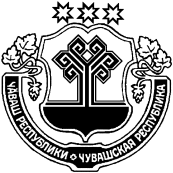 ЧУВАШСКАЯ РЕСПУБЛИКАЦИВИЛЬСКИЙ РАЙОН  ЧУВАШСКАЯ РЕСПУБЛИКАЦИВИЛЬСКИЙ РАЙОН  ЙĔКĔРВАР ЯЛ ПОСЕЛЕНИЙĚН АДМИНИСТРАЦИЙĚЙЫШĂНУ2021ç. пуш уйăхĕн  09-мĕшĕ  17 №Йĕкĕрвар ялěАДМИНИСТРАЦИЯ ИГОРВАРСКОГО СЕЛЬСКОГО ПОСЕЛЕНИЯПОСТАНОВЛЕНИЕ09 марта  2021г.    №17село ИгорварыАДМИНИСТРАЦИЯ ИГОРВАРСКОГО СЕЛЬСКОГО ПОСЕЛЕНИЯПОСТАНОВЛЕНИЕ09 марта  2021г.    №17село ИгорварыО признании утратившим силу постановления администрации Игорварского сельского поселения Цивильского района №45 от 24.08.2018г. «Об утверждении Порядка формирования, утверждения и ведения планов-графиков закупок товаров, работ, услуг для обеспечения муниципальных нужд Игорварского сельского поселения Цивильского района Чувашской Республики»О признании утратившим силу постановления администрации Игорварского сельского поселения Цивильского района №45 от 24.08.2018г. «Об утверждении Порядка формирования, утверждения и ведения планов-графиков закупок товаров, работ, услуг для обеспечения муниципальных нужд Игорварского сельского поселения Цивильского района Чувашской Республики»О признании утратившим силу постановления администрации Игорварского сельского поселения Цивильского района №45 от 24.08.2018г. «Об утверждении Порядка формирования, утверждения и ведения планов-графиков закупок товаров, работ, услуг для обеспечения муниципальных нужд Игорварского сельского поселения Цивильского района Чувашской Республики»